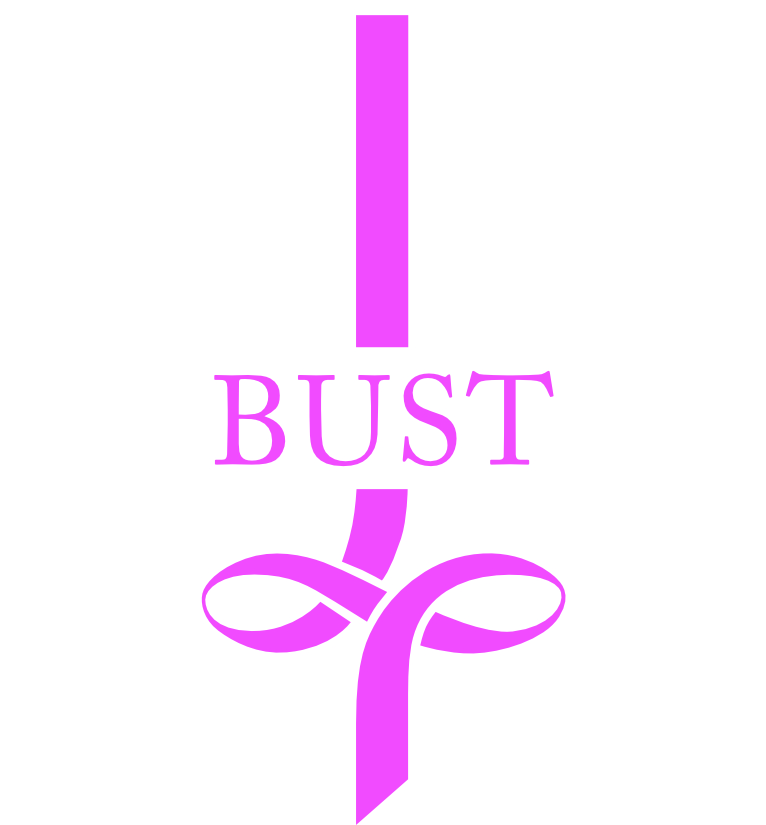 Breastcancer Unit Support Trust                                                  supporting  Bristol Breast Care Centre                                                           at Southmead HospitalLet’s stay in touch ……….We would love to keep you up to date with information about BUST and the Bristol Breast Care Centre at Southmead.  We have a members group which meets quarterly at Southmead and at each event there are invited speakers.  If you would like us to send you quarterly newsletters and keep you informed about our campaigns, research and fundraising, please complete the form below to comply with the current GDPR.  Your details will never be shared with anyone else now or in the future. Please tick yes or no to each instance.  You may change your decision at any time by contacting BUST.Post  	  	  Yes          				No   Email  	  	   Yes  					NoTelephone          Yes  					No   Name …………………………………………………………………………………………………Address……………………………………………………………………………………………….…………………………………………………………………………………………………………Postcode………………………………………………………………Date  ………………………Email…………………………………………………………………………………………………..(Please print clearly)Telephone…………………………………………………………………………………………….Mobile Phone…………………………………………………………………………………………Please complete and return within one month of receipt.Please email the form to:jacquelinerjones19@gmail.comOr alternatively post to Jackie Jones, 19 Blackberry Drive, Frampton Cotterell, Bristol BS36 2SLBreast-cancer Unit Support Trustat The Breast Care Centre, Southmead Hospital, North Bristol NHS Trust, Bristol BS10 5NB Charity No. 1117508www.bustbristol.co.ukTel: 07712 114774